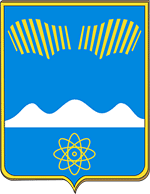 СОВЕТ  ДЕПУТАТОВ  ГОРОДА  ПОЛЯРНЫЕ  ЗОРИ                                  Мурманская  область  г. Полярные  Зори, ул. Сивко,1 тел. 7-55-87___________________________________________________________________________Р Е Ш Е Н И Е  № 24230 августа 2023 г.                                                                              г. Полярные ЗориО внесении изменений в решение Совета депутатов г. Полярные Зори от 06.12.2017 №244 «Об утверждении Порядка включения в план работы Контрольно-ревизионной комиссии муниципального образования город Полярные Зори с подведомственной территорией поручений Совета депутатов города Полярные Зори, предложений и запросов главы муниципального образования город Полярные Зори с подведомственной территорией»В целях приведения действующего нормативного правового акта в соответствие с Положением о Контрольно-ревизионной комиссии города Полярные Зори с подведомственной территорией, утвержденным решением Совета депутатов города Полярные Зори от 27.10.2021 №112,  Совет  депутатов   Р Е Ш И Л:1. Внести в решение Совета депутатов г. Полярные Зори от 06.12.2017 №244 «Об утверждении Порядка включения в план работы Контрольно-ревизионной комиссии муниципального образования город Полярные Зори с подведомственной территорией поручений Совета депутатов города Полярные Зори, предложений и запросов главы муниципального образования город Полярные Зори с подведомственной территорией» следующие изменения:1.1. В наименовании решения, тексте решения Совета депутатов и прилагаемом к нему Порядке слова «Контрольно-ревизионная комиссия муниципального образования город Полярные Зори с подведомственной территорией» заменить на «Контрольно-ревизионная комиссия города Полярные Зори с подведомственной территорией» в соответствующем падеже.1.2. В пункте 13 Порядка, прилагаемому к решению, исключить слова «и в статьях 8 и 8.1. «Положения о Контрольно-ревизионной комиссии муниципального образования город Полярные Зори с подведомственной территорией», утвержденного решением Совета депутатов города Полярные Зори от 23 января 2013 № 361».2. Настоящее решение вступает в силу со дня его официального опубликования.Глава города Полярные Зори                               Председатель Совета депутатовс подведомственной территорией                        города Полярные Зори	                      				     с подведомственной территорией __________________М.О. Пухов                        ________________Ю.П. Мельник